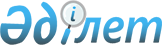 Об утверждении форм и сроков представления отчетов о структуре портфеля ценных бумаг банков второго уровня и инвестиций банков второго уровня в капитал других юридических лиц
					
			Утративший силу
			
			
		
					Совместное постановление Правлений Национального Банка Республики Казахстан от 12 апреля 2004 г. № 53 и Агентства Республики Казахстан по регулированию и надзору финансового рынка и финансовых организаций от 12 апреля 2004 г. № 112. Зарегистрировано Министерством юстиции Республики Казахстан 17 мая 2004 года № 2856. Утратило силу постановлением Правления Агентства Республики Казахстан по регулированию и надзору финансового рынка и финансовых организаций от 3 сентября 2010 года № 130

      Сноска. Утратило силу постановлением Правления АФН РК от 03.09.2010 № 130 (вводится в действие с 01.11.2010).      В целях повышения степени прозрачности деятельности банков второго уровня, в соответствии со статьей 54 Закона Республики Казахстан "О банках и банковской деятельности в Республике Казахстан" и подпунктом 6) пункта 1 статьи 9 Закона Республики Казахстан "О государственном регулировании и надзоре финансового рынка и финансовых организаций", Правление Национального Банка Республики Казахстан и Правление Агентства Республики Казахстан по регулированию и надзору финансового рынка и финансовых организаций (далее - Агентство) ПОСТАНОВЛЯЮТ: 

      1. Утвердить формы отчетов, представляемых банками второго уровня в уполномоченный орган по регулированию и надзору финансового рынка и финансовых организаций, согласно приложениям 1, 2 и 3 к настоящему постановлению. 

       Сноска. Пункт 1 с изменением, внесенным постановлением Правления Агентства РК по регулированию и надзору финансового рынка и финансовых организаций от 29.04.2009 № 94 . 

      2. Банкам второго уровня, ежемесячно, не позднее 18.00 часов времени города Астаны четвертого рабочего дня месяца, следующего за отчетным, представлять отчеты по следующим формам: 

      1) банкам второго уровня, не являющимся исламскими банками, – по формам, согласно приложениям 1 и 2 к настоящему постановлению; 

      2) исламским банкам – по формам, согласно приложениям 1 и 3 к настоящему постановлению. 

       Сноска. Пункт 2 с изменениями, внесенными постановлением Правления Агентства РК по регулированию и надзору финансового рынка и финансовых организаций от 29.04.2009 № 94 . 

      3. Отчеты представляются на электронном носителе с использованием транспортной системы гарантированной доставки информации с криптографическими средствами защиты, обеспечивающей конфиденциальность и некорректируемость представляемых данных. <*> 

      Сноска. Пункт 3 в редакции - постановлением Правления Агентства РК по регулированию и надзору фин.рынка и фин.организаций от 27 августа 2005 года N 310 (порядок введения в действие см. п.2 пост. N 310 ). 

      3-1. Отчеты на бумажном носителе, составляемые ежемесячно, подписываются первым руководителем или лицом, его замещающим, главным бухгалтером, заверяются печатью и хранятся у банков. По требованию уполномоченного органа по регулированию и надзору финансового рынка и финансовых организаций банки не позднее двух рабочих дней со дня получения запроса представляют отчеты на бумажном носителе. <*> 

      Сноска. Постановление дополнено пунктом 3-1 - постановлением Правления Агентства РК по регулированию и надзору фин.рынка и фин.организаций от 27 августа 2005 года N 310 (порядок введения в действие см. п.2 пост. N 310 ). 

      3-2. Идентичность данных, представляемых на электронном носителе, данным на бумажном носителе, обеспечивается первым руководителем банка или лицом, его замещающим. <*> 

      Сноска. Постановление дополнено пунктом 3-2 - постановлением Правления Агентства РК по регулированию и надзору фин.рынка и фин.организаций от 27 августа 2005 года N 310 (порядок введения в действие см. п.2 пост. N 310 ). 

      4. Настоящее постановление вводится в действие по истечении четырнадцати дней со дня государственной регистрации в Министерстве юстиции Республики Казахстан. 

      5. Департаменту стратегии и анализа Агентства (Еденбаев Е.С.): 

      1) совместно с Юридическим департаментом Агентства (Байсынов М.Б.) принять меры к государственной регистрации в Министерстве юстиции Республики Казахстан настоящего постановления; 

      2) в десятидневный срок со дня государственной регистрации в Министерстве юстиции Республики Казахстан настоящего постановления довести его до сведения заинтересованных подразделений Агентства, банков второго уровня. 

      6. Контроль за исполнением настоящего совместного постановления возложить на заместителя Председателя Агентства Бахмутову Е.Л.            Председатель            Председатель Агентства 

      Национального Банка         Республики Казахстан 

      Республики Казахстан        по регулированию и надзору 

                                  финансового рынка 

                                  и финансовых организаций 

                                                                                       Приложение 1                     

к совместному постановлению Правления      

Национального Банка Республики Казахстан     

от "12" апреля 2004 года N 53 и Правления     

Агентства Республики Казахстан по регулированию 

и надзору финансового рынка и финансовых     

организаций от "12" апреля 2004 года N 112   

"Об утверждении форм и сроков представления    

отчетов о структуре портфеля ценных бумаг банков 

второго уровня и инвестиций банков второго уровня 

в капитал других юридических лиц"         

        Сноска. Приложение 1 с изменениями, внесенными постановлениями Правления Агентства РК по регулированию и надзору финансового рынка и финансовых организаций от 29.01.2005 N 16 ; от 29.04.2009 № 94 .                    Сведения о структуре портфеля ценных бумаг 

             _______________________________________ 

                       (наименование банка)                 по состоянию на ___ __________ года                                                           в тысячах тенге 

_________________________________________________________________________ 

N п/п | Наименование эмитента  |Наименование |Национальный идентификацион- 

      |                        |ценной бумаги|ный номер или международный 

      |                        |             |идентификационный номер 

______|________________________|_____________|___________________________ 

1    Государственные ценные 

      бумаги Республики Казахстан 1,1   Государственные ценные 

      бумаги Республики Казахстан 1.1.1. 1.1.2. 1.1.3. 1.n… 1,2   Ценные бумаги, ранее принятые 

      в качестве залога и перешедшие 

      в собственность банка 1.2.1. 1.2.2. 1.n… 2    Негосударственные эмиссионные 

      ценные бумаги организаций 

      Республики Казахстан 2,1   Банки второго уровня 2.1.1. 2.1.2. 2.1.n. 2,2   Юридические лица, за 

      исключением банков второго 

      уровня 2.2.1. Организации, осуществляющие 

       отдельные виды банковских операций 

2.2.1.1. 

2.2.1.2. 

2.2.1.n. 

2.2.2. Юридические лица, за исключением организаций, 

       осуществляющих отдельные виды банковских операций 

2.2.2.1. 

2.2.2.2. 

2.2.2.n. 2,3   Ценные бумаги, ранее 

      принятые в качестве залога 

      и перешедшие в собственность 

      банка 2.3.1. 2.3.2. 2.3.n. 

2-1  Облигации 

      АО "Банк 

      Развития 

      Казахстана" 

2-1.1. 

2-1.2. 

2-1.3. 

2-1.n. 3    Ценные бумаги иностранных 

      государств 3.1.  Ценные бумаги иностранных 

      государств 3.1.1. 3.1.2. 3.1.n… 3,2   Ценные бумаги, ранее 

      принятые в качестве залога 

      и перешедшие в собственность 

      банка 3.2.1. 3.2.2. 3.2.n. 4    Негосударственные ценные бумаги 

      эмитентов-нерезидентов 

      Республики Казахстан 4.1.  Негосударственные ценные бумаги 

      эмитентов-нерезидентов 

      Республики Казахстан 4.1.1. Финансовые организации эмитентов-нерезидентов 

       Республики Казахстан 

4.1.1.1. 

4.1.1.2. 

4.1.1.n. 

4.1.2. Нефинансовые организации эмитентов-нерезидентов 

       Республики Казахстан 

4.1.2.1. 

4.1.2.2. 

4.1.2.n. 4,2   Ценные бумаги, ранее принятые 

      в качестве залога и перешедшие 

      в собственность банка 4.2.1. 4.2.2. 4.2.n. 5    Ценные бумаги международных 

      финансовых организаций 5,1 5,2 5.n… 6    Исламские ценные бумаги 

6.1. 

6.2. 

6.n.       Итого портфель ценных бумаг _________________________________________________________________________ 

Продолжение таблицы _________________________________________________________________________________ 

Количество ценных |Номиналь-|Валюта|Балансовая стоимость (нетто)(в тысячах тенге) 

бумаг, (штук)     |ная стои-|номи- |--------------------------------------------- 

------------------|мость/   |наль- |Ценные бумаги, имеющиеся |Ценные бумаги, учи- 

Все|в том числе   |покупная |ной   |в наличии для продажи    |тываемые по справед- 

го |ценные бумаги,|стои -     |стои- |-------------------------|ливой стоимости через 

   |переданные в  |мость 1   |мости 2 |Все|в том числе cуммарное|прибыль или убыток 

   |РЕПО или обре-|         |      |го |начисленное          |------------------- 

   |мененные иным |         |      |   |вознаграждение       |Все|в том числе cум 

   |образом       |         |      |   |                     |го |марное начислен 

   |              |         |      |   |                     |   |ное вознаграж- 

   |              |         |      |   |                     |   |дение 

___|______________|_________|______|___|_____________________|___|_______________ 

Продолжение таблицы 

_________________________________________________________________________ 

                     |               Дата                |Листинг/ 

---------------------|                                   |рейтинг 

Ценные бумаги,удержи-|                                   | 

ваемые до погашения  |                                   | 

---------------------|-----------------------------------| 

Все|в том числе сум- |Приобре-|Погашения |Предполагаемой | 

го |марное начислен- |тения   |          | продажи       | 

   |ное вознаграж-   |        |          |               | 

   |дение            |        |          |               | 

___|_________________|________|__________|_______________|_______________ Примечание: 

      1 - номинальная стоимость заполняется по облигациям, покупная стоимость заполняется по акциям; 

      2 - по акциям данная графа не заполняется Первый руководитель или лицо, 

уполномоченное на подписание отчета ________________ дата ____________ Главный бухгалтер или лицо, 

уполномоченное на подписание отчета ________________ дата ____________ Исполнитель ______________________________ дата ____________ Телефон:_________________________ Место для печати 



  Приложение 2               

к cовместному постановлению Правлений  

Агентства Республики Казахстан по   

регулированию и надзору финансового рынка 

и финансовых организаций        

от 12 апреля 2004 года N 112       

и Национального Банка Республики Казахстан 

от 12 апреля 2004 года N 53              Сноска. Приложение в новой редакции - постановлением Правления Агентства Республики Казахстан по регулированию и надзору финансового рынка и финансовых организаций от 9 января 2006 года N 14; с изменениями, внесенными постановлением Правления Агентства Республики Казахстан по регулированию и надзору финансового рынка и финансовых организаций от 22.08.2008 N 123 (вводится в действие с 01.10.2008).              Инвестиции в капитал других юридических лиц 

               ______________________________________ 

                      (наименование банка) 

                по состоянию на ________________ года 

  

                                                           Таблица 1 

                       Выполнение банком нормативов 

        по инвестициям в капитал других юридических лиц 

  

                                                                                                           Таблица 2   Первый руководитель или лицо, уполномоченное 

на подписание отчета _________ дата ____________ 

  

Главный бухгалтер или лицо, уполномоченное 

на подписание отчета __________________ дата ________ 

  

Исполнитель ___________________ дата ____________ 

  

Телефон:_________________________ 

  

Место для печати       

Приложение 3                

к Совместному постановлению Правлений  

Агентства Республики Казахстан по    

регулированию и надзору финансового   

рынка и финансовых организаций      

от 12 апреля 2004 года № 112 и      

Национального Банка Республики      

Казахстан от 12 апреля 2004 года № 53         Сноска. Совместное постановление дополнено приложением 3 в соответствии с постановлением Правления Агентства РК по регулированию и надзору финансового рынка и финансовых организаций от 29.04.2009 № 94 .       Инвестиции исламского банка в капитал других юридических лиц 

                  ______________________________________ 

                            (наименование банка) 

              по состоянию на ________________ ________ года Первый руководитель или лицо, уполномоченное 

на подписание отчета ________________________ дата ____________ Главный бухгалтер или лицо, уполномоченное 

на подписание отчета ________________________ дата ____________ Исполнитель _________________________________ дата ____________ Телефон: _________________________ Место для печати 
					© 2012. РГП на ПХВ «Институт законодательства и правовой информации Республики Казахстан» Министерства юстиции Республики Казахстан
				N Наимено- 

вание 

юриди- 

ческого 

лица Покуп- 

ная 

стои- 

мость 

(в 

тыся- 

чах 

тенге) Балансовая 

стоимость 

(в тысячах 

тенге) Балансовая 

стоимость 

(в тысячах 

тенге) Коли- 

чество 

акций 

(штук) Cоотноше- 

ние коли- 

чества 

акций, 

принад- 

лежащих 

банку, к 

общему 

коли- 

честву 

разме- 

щенных 

(за 

вычетом 

привиле- 

гирован- 

ных и 

выкуп- 

ленных) 

акций 

эмитента 

или доля 

участия в 

уставном 

капитале 

юриди- 

ческого 

лица (в 

процентах) Отно- 

шение 

балан- 

совой 

стои- 

мости 

акций 

эми- 

тента 

или 

доли 

учас- 

тия в 

устав- 

ном 

капи- 

тале 

юриди- 

чес- 

кого 

лица к 

собст- 

вен- 

ному 

капи- 

талу 

банка 

(в про- 

цен- 

тах) Дата 

при- 

обре- 

тения N Наимено- 

вание 

юриди- 

ческого 

лица Покуп- 

ная 

стои- 

мость 

(в 

тыся- 

чах 

тенге) Все- 

го в том 

числе 

сум- 

марное 

начис- 

ленное 

воз- 

наг- 

раж- 

дение Коли- 

чество 

акций 

(штук) Cоотноше- 

ние коли- 

чества 

акций, 

принад- 

лежащих 

банку, к 

общему 

коли- 

честву 

разме- 

щенных 

(за 

вычетом 

привиле- 

гирован- 

ных и 

выкуп- 

ленных) 

акций 

эмитента 

или доля 

участия в 

уставном 

капитале 

юриди- 

ческого 

лица (в 

процентах) Отно- 

шение 

балан- 

совой 

стои- 

мости 

акций 

эми- 

тента 

или 

доли 

учас- 

тия в 

устав- 

ном 

капи- 

тале 

юриди- 

чес- 

кого 

лица к 

собст- 

вен- 

ному 

капи- 

талу 

банка 

(в про- 

цен- 

тах) Дата 

при- 

обре- 

тения 1 2 3 4 5 6 7 8 9 I. Всего 

инвестиции 

в финансо- 

вые органи- 

зации 1. Финансовые 

организации-резиденты 

Республики 

Казахстан 1.1. Банки 

второго 

уровня 1.1.1. простые 

акции 1.1.1.1. 1.1.1.n. 1.1.2. привилеги- 

рованные акции Х 1.1.2.1. 1.1.2.n. 1.2. Страховые 

(перестра- 

ховочные) 

организации 1.2.1. простые 

акции 1.2.1.1. 1.2.1.n. 1.2.2. привилеги- 

рованные акции Х 1.2.2.1. 1.2.2.n. 1.3. Накопитель- 

ные пенсион- 

ные фонды 1.3.1. простые 

акции 1.3.1.1. 1.3.1.n. 1.3.2. привилеги- 

рованные акции Х 1.3.2.1. 1.3.2.n. 1.4. Иные 

финансовые 

организации 1.4.1. простые 

акции 1.4.1.1. 1.4.1.n. 1.4.2. привилеги- 

рованные акции Х 1.4.2.1. 1.4.2.n. 1.4.3. доли участия 

в уставном 

капитале Х 1.4.3.1. 1.4.3.n. 2. Юридические 

лица - 

нерезиденты 

Республики 

Казахстан 2.1. Банки 2.1.1. простые 

акции 2.1.1.1. 2.1.1.n. 2.1.2. привилеги- 

рованные акции Х 2.1.2.1. 2.1.2.n. 2.1.3. доли 

участия в 

уставном 

капитале Х 2.1.3.1. 2.1.3.n. 2.2. Страховые 

организации 2.2.1. простые 

акции 2.2.1.1. 2.2.1.n. 2.2.2. привилеги- 

рованные акции Х 2.2.2.1. 2.2.2.n. 2.2.3. доли 

участия в 

уставном 

капитале Х 2.2.3.1. 2.2.3.n. 2.3. Пенсионные 

фонды 2.3.1. простые 

акции 2.3.1.1. 2.3.1.n. 2.3.2. привилеги- 

рованные акции Х 2.3.2.1. 2.3.2.n. 2.3.3. доли 

участия в 

уставном 

капитале Х 2.3.3.1. 2.3.3.n. 2.4. Профессио- 

нальные 

участники 

рынка 

ценных 

бумаг 2.4.1. простые 

акции 2.4.1.1. 2.4.1.n. 2.4.2. привилеги- 

рованные акции Х 2.4.2.1. 2.4.2.n. 2.4.3. доли участия 

в уставном 

капитале Х 2.4.3.1. 2.4.3.n. II. Всего 

инвестиции в нефинан- 

совые 

организации 3. Юридические 

лица-рези- 

денты 

Республики 

Казахстан, 

не являющи- 

еся фи- 

нансовыми органи- 

зациями, 

акции кото- 

рых включены 

в первую и/или вторую категории сектора "акции" официально- 

го списка 

фондовой 

биржи, осу- 

ществляющей 

деятель- 

ность на 

территории 

Республики 

Казахстан 3.1. простые 

акции 3.1.1. 3.1.n. 3.2. привиле- 

гированные акции Х 3.2.1. 3.2.n. 4. Кредитные 

бюро 4.1. простые 

акции 4.1.1. 4.1.n. 4.2. привилеги- 

рованные акции Х 4.2.1. 4.2.n. 4.3. доли участия 

в уставном 

капитале Х 4.3.1. 4.3.n. 5. Ломбарды 5.1. простые 

акции 5.1.1. 5.1.n. 5.2. привилеги- 

рованные акции Х 5.2.1. 5.2.n. 5.3. доли участия 

в уставном 

капитале Х 5.3.1. 5.3.n. 6. Специальные 

организации 

-нерези- 

денты 

Республики 

Казахстан, 

созданные в 

целях раз- 

мещения ценных 

бумаг 6.1. простые 

акции 6.1.1. 6.1.n. 6.2. привилеги- 

рованные акции Х 6.2.1. 6.2.n. 6.3. доли участия 

в уставном 

капитале Х 6.3.1. 6.3.n. 7. Лизинговые 

организации 7.1. простые 

акции 7.1.1. 7.1.n. 7.2. привилеги- 

рованные акции Х 7.2.1. 7.2.n. 7.3. доли участия 

в уставном 

капитале Х 7.3.1. 7.3.n. 8. Организа- 

ции, исклю- 

чительным 

видом 

деятельнос- 

ти которых 

является 

владение и 

управление 

недвижимым 

имуществом, 

используе- 

мым для 

обеспечения 

операцион- 

ной деятель- 

ности банка 8.1. простые 

акции 8.1.1. 8.1.n. 8.2. привилеги- 

рованные акции Х 8.2.1. 8.2.n. 8.3. доли участия 

в уставном 

капитале Х 8.3.1. 8.3.n. 9. Юридические 

лица, осу- 

ществляющие 

автоматиза- 

цию деяте- 

льности банков 9.1. простые 

акции 9.1.1. 9.1.n. 9.2. привилеги- 

рованные акции Х 9.2.1. 9.2.n. 9.3. доли участия 

в уставном 

капитале Х 9.3.1. 9.3.n. 10. Юридические 

лица, акции 

или доли 

участия в 

уставном 

капитале 

которых 

ранее 

приняты в 

качестве 

залога и 

переходят в 

собствен- 

ность банка 

в соответ- 

ствии с 

гражданским 

законода- 

тельством 

Республики 

Казахстан 10.1. простые 

акции 10.1.1. 10.1.n. 10.2. привилеги- 

рованные акции Х 10.2.1. 10.2.n. 10.3. доли участия 

в уставном 

капитале Х 10.3.1. 10.3.n. 11. Акционерные 

инвестици- 

онные фонды 

- резиденты 

Республики 

Казахстан 11.1. простые 

акции 11.1.1. 11.1.n. 11.2. привилеги- 

рованные акции Х 11.2.1. 11.2.n. 11.3. доли участия 

в уставном 

капитале Х 11.3.1. 11.3.n. 12. Всего 

инвестиций N Наименование 

показателя Норматив Значение 

норматива 

(в процентах) Выполнение 

норматива 

(Да/Нет) 1. Количество акций 

юридических 

лиц, указанных 

в пунктах 3 и 

11 таблицы 1, 

принадлежащих 

банку < = 10 % от общего 

количества 

размещенных акций 

одного 

юридического 

лица. 2. Инвестиции в 

организации, 

указанные в 

пунктах 1, 2, 

4-9 таблицы 1 < = 15 % 

собственного 

капитала банка на 

одно юридическое 

лицо 3. Инвестиции в 

юридические 

лица, указанные 

в пунктах 3 и 

11 таблицы 1 < = 10 % 

собственного 

капитала банка на 

одно юридическое 

лицо 4. Инвестиции в 

юридические 

лица, указанные 

в пункте 10 

таблицы 1 < = 25 % 

собственного 

капитала банка, 

на одно 

юридическое лицо, 

при этом срок 

реализации акций 

или долей участия 

в уставных 

капиталах должен 

быть не более 

одного года 5. Совокупная 

стоимость 

инвестиций в 

юридические 

лица, указанные 

в пунктах 

3-11 таблицы 1 < = 60 % 

собственного 

капитала банка 6. Совокупная 

стоимость 

инвестиций в 

организации, 

указанные в 

пунктах 1.2. 

и 2.2. таблицы 1 < = 40 % 

собственного 

капитала банка № Наименование 

юридического 

лица Покупная 

стои- 

мость (в 

тысячах 

тенге) Балан- 

совая 

стои- 

мость (в 

тысячах 

тенге) Коли- 

чество 

акций 

(штук) Соотно- 

шение 

количес- 

тва 

акций, 

принад- 

лежащих 

банку, к 

общему 

количес- 

тву 

разме- 

щенных 

(за 

вычетом 

привиле- 

гирован- 

ных и 

выкуп- 

ленных) 

акций 

эмитента 

или доля 

участия 

в 

уставном 

капитале 

юриди- 

ческого 

лица (в 

процен- 

тах) Отношение 

балансо- 

вой 

стоимос- 

ти акций 

эмитента 

или доли 

участия в 

уставном 

капитале 

юридичес- 

кого лица 

к соб- 

ственному 

капита- 

лу банка 

(в 

процен- 

тах) Дата 

приоб- 

ретения 1 2 3 4 5 6 7 8 Инвестиции 

за счет 

собственных 

денег I Всего 

инвестиции в 

финансовые 

организации 1 Финансовые 

организации- 

резиденты 

Республики 

Казахстан 1.1 Банки 

второго 

уровня 1.1.1. простые 

акции 1.1.1.1. 1.1.1.n. 1.1.2. привилегиро- 

ванные акции Х 1.1.2.1. 1.1.2.n. 1.2. Страховые 

(перестрахо- 

вочные) 

организации 1.2.1 простые 

акции 1.2.1.1. 1.2.1.n. 1.2.2. привилегиро- 

ванные акции Х 1.2.2.1. 1.2.2.n. 1.3. Накопитель- 

ные пенсион- 

ные фонды 1.3.1. простые 

акции 1.3.1.1. 1.3.1.n. 1.3.2. привилегиро- 

ванные акции Х 1.3.2.1. 1.3.2.n. 1.4. Иные 

финансовые 

организации 1.4.1. простые 

акции 1.4.1.1. 1.4.1.n. 1.4.2. привилегиро- 

ванные акции Х 1.4.2.1. 1.4.2.n. 1.4.3. доли участия 

в уставном 

капитале Х 1.4.3.1. 1.4.3.n. 2. Юридические 

лица – нере- 

зиденты 

Республики 

Казахстан 2.1. Банки 2.1.1. простые 

акции 2.1.1.1. 2.1.1.n. 2.1.2. привилегиро- 

ванные акции Х 2.1.2.1. 2.1.2.n. 2.1.3. доли участия 

в уставном 

капитале Х 2.1.3.1. 2.1.3.n 2.2. Страховые 

организации 2.2.1. простые 

акции 2.2.1.1. 2.2.1.n. 2.2.2. привилегиро- 

ванные акции Х 2.2.2.1. 2.2.2.n. 2.2.3. доли участия 

в уставном 

капитале Х 2.2.3.1. 2.2.3.n 2.3. Пенсионные 

фонды 2.3.1. простые 

акции 2.3.1.1. 2.3.1.n. 2.3.2. привилегиро- 

ванные акции Х 2.3.2.1. 2.3.2.n. 2.3.3. доли участия 

в уставном 

капитале Х 2.3.3.1 2.3.3.n. 2.4. Профессио- 

нальные 

участники 

рынка ценных 

бумаг 2.4.1. простые 

акции 2.4.1.1 2.4.1.n. 2.4.2. привилегиро- 

внные акции Х 2.4.2.1. 2.4.2.n. 2.4.3. доли участия 

в уставном 

капитале Х 2.4.3.1. 2.4.3.n. II Всего 

инвестиции в 

нефинансовые 

организации 3. Юридические 

лица-рези- 

денты 

Республики 

Казахстан, 

не явля- 

ющиеся 

финансовыми 

организа- 

циям, акции 

которых 

включены в 

первую и/или 

вторую 

категории 

сектора 

"акции" 

официального 

списка 

фондовой 

биржи, 

осуществля- 

ющей 

деятельность 

на террито- 

рии 

Республики Казахстан 3.1. простые 

акции 3.1.1. 3.1.n. 3.2. привилегиро- 

ванные акции Х 3.2.1. 3.2.n. 4 Кредитные 

бюро 4.1. простые 

акции 4.1.1. 4.1.n. 4.2. привилегиро- 

ванные акции Х 4.2.1 4.2.n. 4.3. доли участия 

в уставном 

капитале Х 4.3.1. 4.3.n. 5 Ломбарды 5.1. простые 

акции 5.1.1. 5.1.n. 5.2. привилегиро- 

ванные акции Х 5.2.1. 5.2.n. 5.3. доли участия 

в уставном 

капитале Х 5.3.1. 5.3.n. 6. Специальные 

организации 

-нерезиденты 

Республики 

Казахстан, 

созданные в 

целях 

размещения 

ценных бумаг 6.1. Простые 

акции 6.1.1. 6.1.n. 6.2. привилегиро- 

ванные акции Х 6.2.1. 6.2.n. 6.3. доли участия 

в уставном 

капитале Х 6.3.1. 6.3.n. 7. Лизинговые 

организации 7.1. Простые 

акции 7.1.1. 7.1.n. 7.2. привилегиро- 

ванные акции Х 7.2.1. 7.2.n. 7.3. доли участия 

в уставном 

капитале Х 7.3.1. 7.3.n. 8. Организации, 

исключитель- 

ным видом 

деятельности 

которых 

является 

владение и 

управление 

недвижимым 

имуществом, 

используемым 

для 

обеспечения 

операционной 

деятельности 

банка 8.1. простые 

акции 8.1.1. 8.1.n. 8.2. привилегиро- 

ванные акции Х 8.2.1 8.2.n. 8.3. доли участия 

в уставном 

капитале Х 8.3.1. 8.3.n. 9. Юридические 

лица, осу- 

ществляющие 

автоматиза- 

цию дея- 

тельности 

банков 9.1. простые 

акции 9.1.1. 9.1.n. 9.2. привилегиро- 

ванные акции Х 9.2.1. 9.2.n. 9.3. доли участия 

в уставном 

капитале Х 9.3.1. 9.3.n. 10. Юридические 

лица, акции 

или доли 

участия в 

уставном 

капитале 

которых 

ранее 

приняты в 

качестве 

залога и 

переходят в 

собствен- 

ность банка 

в соответ- 

ствии с 

гражданским 

законода- 

тельством 

Республики 

Казахстан 10.1. простые 

акции 10.1.1. 10.1.n. 10.2. привилегиро- 

ванные акции Х 10.2.1. 10.2.n. 10.3. доли участия 

в уставном 

капитале Х 10.3.1. 10.3.n. 11. Акционерные 

инвестицион- 

ные фонды – 

резиденты 

Республики 

Казахстан 11.1. простые 

акции 11.1.1. 11.1.n. 11.2. привилегиро- 

ванные акции Х 11.2.1. 11.2.n. 11.3. доли участия 

в уставном 

капитале Х 11.3.1. 11.3.n. 12. Всего 

инвестиций 

за счет 

собственных 

денег Инвестиции 

за счет 

денег, 

привлеченных 

на инвести- 

ционные 

депозиты I. Всего 

инвестиции в 

финансовые 

организации 1. Финансовые 

организации- 

резиденты 

Республики 

Казахстан 1.1. Банки 

второго 

уровня 1.1.1. простые 

акции 1.1.1.1. 1.1.1.n. 1.1.2. привилегиро- 

ванные акции Х 1.1.2.1. 1.1.2.n. 1.2. Страховые 

(перестрахо- 

вочные) 

организации 1.2.1. простые 

акции 1.2.1.1. 1.2.1.n. 1.2.2. привилегиро- 

ванные акции Х 1.2.2.1. 1.2.2.n. 1.3. Накопитель- 

ные пенси- 

онные фонды 1.3.1. простые 

акции 1.3.1.1. 1.3.1.n. 1.3.2. привилегиро- 

ванные акции Х 1.3.2.1. 1.3.2.n. 1.4. Иные 

финансовые 

организации 1.4.1. простые 

акции 1.4.1.1. 1.4.1.n. 1.4.2. привилегиро- 

ванные акции Х 1.4.2.1. 1.4.2.n. 1.4.3. доли участия 

в уставном 

капитале Х 1.4.3.1. 1.4.3.n. 2. Юридические 

лица – 

нерезиденты 

Республики 

Казахстан 2.1. Банки 2.1.1. простые 

акции 2.1.1.1. 2.1.1.n. 2.1.2. привилегиро- 

ванные акции Х 2.1.2.1. 2.1.2.n. 2.1.3. доли участия 

в уставном 

капитале Х 2.1.3.1. 2.1.3.n. 2.2. Страховые 

организации 2.2.1. простые 

акции 2.2.1.1. 2.2.1.n. 2.2.2. привилегиро- 

ванные акции Х 2.2.2.1. 2.2.2.n. 2.2.3. доли участия 

в уставном 

капитале Х 2.2.3.1. 2.2.3.n. 2.3. Пенсионные 

фонды 2.3.1 простые 

акции 2.3.1.1. 2.3.1.n. 2.3.2. привилегиро- 

ванные акции Х 2.3.2.1. 2.3.2.n. 2.3.3. доли участия 

в уставном 

капитале Х 2.3.3.1. 2.3.3.n. 2.4. Профессиона- 

льные 

участники 

рынка ценных 

бумаг 2.4.1. простые 

акции 2.4.1.1. 2.4.1.n. 2.4.2. привилегиро- 

ванные акции Х 2.4.2.1. 2.4.2.n. 2.4.3. доли участия 

в уставном 

капитале Х 2.4.3.1. 2.4.3.n. II. Всего 

инвестиции в 

нефинансовые 

организации 3. Юридические 

лица-рези- 

денты 

Республики 

Казахстан, 

не являющие- 

ся финансо- 

выми органи- 

зациями, 

акции кото- 

рых включены 

в первую и/ 

или вторую 

категории 

сектора 

"акции" 

официального 

списка 

фондовой 

биржи, осу- 

ществляющей 

деятельность 

на 

территории 

Республики 

Казахстан 3.1. простые 

акции 3.1.1. 3.1.n. 3.2. привилегиро- 

ванные акции Х 3.2.1. 3.2.n. 4. Кредитные 

бюро 4.1. простые 

акции 4.1.1. 4.1.n. 4.2. привилегиро- 

ванные акции Х 4.2.1. 4.2.n. 4.3. доли участия 

в уставном 

капитале Х 4.3.1. 4.3.n. 5. Ломбарды 5.1. простые 

акции 5.1.1. 5.1.n. 5.2. привилегиро- 

ванные акции Х 5.2.1. 5.2.n. 5.3. доли участия 

в уставном 

капитале Х 5.3.1. 5.3.n. 6. Специальные 

организации- 

нерезиденты 

Республики 

Казахстан, 

созданные в 

целях 

размещения 

ценных бумаг 6.1. Простые 

акции 6.1.1. 6.1.n. 6.2. привилегиро- 

ванные акции Х 6.2.1. 6.2.n. 6.3. доли участия 

в уставном 

капитале Х 6.3.1. 6.3.n. 7. Лизинговые 

организации 7.1. Простые 

акции 7.1.1. 7.1.n. 7.2. привилегиро- 

ванные акции Х 7.2.1. 7.2.n. 7.3. доли участия 

в уставном 

капитале Х 7.3.1. 7.3.n. 8. Организации, 

исключитель- 

ным видом 

деятельности 

которых 

является 

владение и 

управление 

недвижимым 

имуществом, 

используемым 

для обеспе- 

чения 

операционной 

деятельности 

банка 8.1. простые 

акции 8.1.1. 8.1.n. 8.2. привилегиро- 

ванные акции Х 8.2.1. 8.2.n. 8.3. доли участия 

в уставном 

капитале Х 8.3.1. 8.3.n. 9. Юридические 

лица, осу- 

ществляющие 

автоматиза- 

цию деятель- 

ности банков 9.1. простые 

акции 9.1.1. 9.1.n. 9.2. привилегиро- 

ванные акции Х 9.2.1. 9.2.n. 9.3. доли участия 

в уставном 

капитале Х 9.3.1. 9.3.n. 10. Юридические 

лица, акции 

или доли 

участия в 

уставном 

капитале 

которых ра- 

нее приняты 

в качестве 

залога и 

переходят в 

собствен- 

ность банка 

в соответст- 

вии с граж- 

данским 

законода- 

тельством 

Республики 

Казахстан 10.1. простые 

акции 10.1.1. 10.1.n. 10.2. привилегиро- 

ванные акции Х 10.2.1. 10.2.n. 10.3. доли участия 

в уставном 

капитале Х 10.3.1. 10.3.n. 11. Акционерные 

инвестицион- 

ные фонды – 

резиденты 

Республики 

Казахстан 11.1. простые 

акции 11.1.1. 11.1.n. 11.2. привилегиро- 

ванные акции Х 11.2.1. 11.2.n. 11.3. доли участия 

в уставном 

капитале Х 11.3.1. 11.3.n. 12. Всего 

инвестиций 

за счет де- 

нег, привле- 

ченных на 

инвестицион- 

ные депозиты Всего 

инвестиций 